.Intro : 16 comptes[1-8] BUMPING TOE STRUT (R & L), STEP 1/2 TURN STEP – CLAP (RIGHT & LEFT)[9-16] VINE, HITCH & SLAP, STEP FWD, TOE TOUCH, BACK, HITCH & SLAP (RIGHT & LEFT)** RESTART N° 1 sur le 3ème mur[17-24] 3 STEPS BACK, HITCH, COASTER STEP, DIAGONALLY STEP-LOCK-STEP (RIGHT & LEFT)** RESTART N° 2 sur le 4ème mur[25-32] STEP, 1/2 TURN, STEP, 3 RUN STEPS FWD, STEP, 1/2 TURN, STEP, V STEP on HEELSRecommencer au début en vous amusant !Wanna Getcha (fr)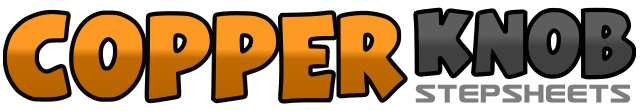 .......Compte:32Mur:1Niveau:Débutant Country Line / Contra.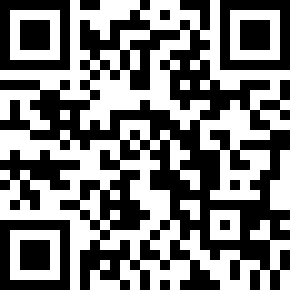 Chorégraphe:Séverine Fillion (FR) - Mai 2020Séverine Fillion (FR) - Mai 2020Séverine Fillion (FR) - Mai 2020Séverine Fillion (FR) - Mai 2020Séverine Fillion (FR) - Mai 2020.Musique:Getcha - Matt LangGetcha - Matt LangGetcha - Matt LangGetcha - Matt LangGetcha - Matt Lang........1&2Poser plante du PD devant en poussant les hanches vers l’avant, pousser les hanches vers l’arrière, pousser les hanches vers l’avant en posant le talon D au sol et en passant l’appui sur le PD3&4Poser plante du PG devant en poussant les hanches vers l’avant, pousser les hanches vers l’arrière, pousser les hanches vers l’avant en posant le talon G au sol et en passant l’appui sur le PG5&6&PD devant, pivoter 1/2 tour à G, poser PD devant, Clap 6:007&8&PG devant, pivoter 1/2 tour à D, poser PG devant, Clap 12:001&2PD à droite, croiser PG derrière PD, PD à droite&3Hitch genou G avec Slap main G sur cuisse G (vers le bas), poser PG devant&4Touche pointe PD juste derrière PG, revenir sur PD derrière&Hitch genou G avec Slap main G sur cuisse G (vers le bas)5&6PG à gauche, croiser PD derrière PG, PG à gauche&7Hitch genou D avec Slap main D sur cuisse D (vers le bas), poser PD devant&8Touche pointe PG juste derrière PD, revenir sur PG derrière&Hitch genou D avec Slap main D sur cuisse D (vers le bas)1&2Reculer PD, PG, PD&Hitch genou G3&4PG derrière, assembler PD à côté du PG, PG devant5&6PD en diagonale avant D, « lock » PG croisé derrière PD, PD devant7&8PG en diagonale avant G, « Lock » PD croisé derrière PG, PG devant1&2PD devant, pivoter 1/2 tour à gauche, PD devant 6:003&4 3petits pas rapide en avançant : G – D – G5&6PD devant, pivoter 1/2 tour à gauche, PD devant 12:007&PG en diagonale avant G (sur le talon), PD en diagonale avant D (sur le talon)8&Revenir PG au centre, Touch PD à côté du PG